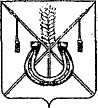 АДМИНИСТРАЦИЯ КОРЕНОВСКОГО ГОРОДСКОГО ПОСЕЛЕНИЯКОРЕНОВСКОГО РАЙОНАПОСТАНОВЛЕНИЕот 27.12.2017   		                                                			  № 2342г. КореновскО проведении муниципальной розничной универсальной ярмаркина территории Кореновского городского поселенияКореновского района с 1 января 2018 года по 31 декабря 2018 годаВ соответствии с Федеральным законом от 6 октября 2003 года                               № 131-ФЗ «Об общих принципах организации местного самоуправления                      в Российской Федерации», Законом Краснодарского края от 1 марта 2011 года № 2195-КЗ «Об организации деятельности розничных рынков и ярмарок на территории Краснодарского края», Постановлением главы администрации (губернатора) Краснодарского края от 6 марта 2013 года № 208 «Об установлении требований к организации выставок-ярмарок, продажи товаров (выполнения работ, оказания услуг) на ярмарках, выставках-ярмарках на территории Краснодарского края», Уставом Кореновского городского поселения Кореновского района, рассмотрев заявление Открытого акционерного общества «Рынок» от 10 ноября 2016 года администрация  Кореновского городского поселения Кореновского района                                                п о с т а н о в л я е т:1. Организовать проведение муниципальной розничной универсальной ярмарки на территории Кореновского городского поселения Кореновского района.2. Организатором ярмарки определить открытое акционерное                     общество «Рынок»: почтовый/юридический адрес: 353180 Краснодарский      край, город Кореновск, улица Красная, 71-а; телефон: 8 (86142) 4-24-77,                     факс:8 (86142) 4-24-77.3. Срок проведения ярмарки установить с 1 января 2018 года по                      31 декабря 2018 года.4. Место проведения ярмарки определить:4.1. Земельный участок, расположенный по адресу: Краснодарский край, Кореновский район, город Кореновск, улица Мира, 87. Кадастровый номер земельного участка 23:12:06010029:0068. Время проведения ярмарки установить с 06 часов 00 минут до 15 часов 00 минут.4.2. Земельный участок, расположенный по адресу: Краснодарский край, Кореновский район, город Кореновск, ул. Роза Люксембург, 63 а. Кадастровый номер земельного участка 23:12:0601029:1116. Время проведения ярмарки установить с 06 часов 30 минут до 14 часов 00 минут.4.3. Земельный участок, расположенный по адресу: Краснодарский край, Кореновский район, город Кореновск, улица Мироненко, Рынок №2, участок №4. Кадастровый номер земельного участка 23:12:0601030:522. Время проведения ярмарки установить с 06 часов 30 минут до 14 часов 00 минут.4.4. Земельный участок, расположенный по адресу: Краснодарский край, Кореновский район, город Кореновск, переулок Эстрадный. Кадастровый номер земельного участка 23:12:0601029:1035. Время проведения ярмарки установить с 06 часов 30 минут до 14 часов 00 минут.5. Организатору ярмарки:5.1. Разработать и утвердить план мероприятий по организации и проведению ярмарки и продаже товаров на ярмарке на период ее проведения, определить режим работы ярмарки.5.2. Разработать и утвердить порядок организации ярмарки, порядок предоставления торговых мест для продажи товаров.5.3. Разместить в средствах массовой информации и (при наличии) на своем официальном сайте в сети «Интернет» информацию о плане мероприятий по организации ярмарки и продаже товаров на ней.5.4. Обеспечить охрану общественного порядка и надлежащее санитарно-техническое состояние торговых мест во время проведения ярмарки.6. Организационно-кадровому отделу администрации Кореновского городского поселения Кореновского района (Слепокурова) обеспечить проведение мониторинга муниципальной розничной универсальной ярмарки.7. Общему отделу администрации Кореновского городского поселения Кореновского района (Устинова) разместить (опубликовать) полный текст настоящего постановления в электронном СМИ в информационно-телекоммуникационной сети «Интернет» и обеспечить его размещение на официальном сайте администрации Кореновского городского поселения Кореновского района информационно-телекоммуникационной сети «Интернет».8. Контроль за выполнением настоящего постановления возложить на заместителя главы Кореновского городского поселения М.В. Колесову.9. Постановление вступает в силу после его официального размещения (опубликования) в электронном СМИ и информационно-телекоммуникационной сети «Интернет».ГлаваКореновского городского поселенияКореновского района                                                                                Е.Н. Пергун